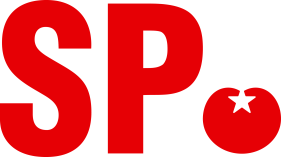 Aan: College van Burgemeester en Wethouders Postbus 18 7550 AA Hengelo Per e-mail: raadsgriffie@hengelo.nlHengelo, 11 augustus 2016Geacht College,In de Twentsche Courant Tubantia van gisteren (http://www.tubantia.nl/regio/hengelo-en-omgeving/hengelo/vereniging-behoud-twekkelo-boos-op-akzo-bomen-lijden-na-leidingbreuk-1.6254138)  wordt melding gemaakt van een breuk in een productieleiding van AkzoNobel Hengelo’s zoutwinning in Twekkelo,  een prachtig en belangrijk natuur- en buitengebied van Hengelo. In het artikel wordt door de vereniging Behoud Twekkelo met verontwaardiging gereageerd op de gemelde lekkage, die een aanslag betekent op de natuur in dit gebied.Tevens is ons bekend dat bewoners van het Enschedese gebied van Twekkelo eind juli per brief zijn geïnformeerd over diesel en zoutlekkages in hun omgeving (zie: http://www.roskam.nl/home/nieuws/2578-vragen-d66-over-privacy-gevoelige-info-enschede-aan-akzonobel.html) . Daarnaast is er ook verontrusting bij bewoners in de regio, en zeker ook bij de SP fractie over de recentelijk gemelde lekkages/verontreinigingen van diesel en verontreinigd afvalwater in de Twentse bodem en het aangrenzende gebied in DuitslandVoor de SP fractie is duidelijk dat het steeds meer ontbreekt aan vertrouwen bij de inwoners, waaronder die in Hengelo, over de staat van de veiligheid voor mens, natuur en milieu, die de Hengelose zoutproducent AkzoNobel kan garanderen. Daarom heeft de SP-fractie de volgende vragen aan het college:Is het college op de hoogte van alle verontrustende meldingen en aangetoonde gevolgen van lekkages -niet alleen in verband met de zoutproductie - veroorzaakt door AkzoNobel in het Twentse gebied, en met name ook in Hengelo?Is het college het met de SP fractie eens dat een in Hengelo gevestigd bedrijf zorgvuldig moet omgaan met de veiligheid van mens, natuur en milieu in haar werkomgeving?Kan en wil het college zorgen voor een zorgvuldige handhaving van de milieu- en veiligheidsregels die voor dit Hengelose bedrijf gelden?Is het college op de hoogte gesteld door AkzoNobel over de huidige staat van haar leidingennetwerk in de Hengelose bodem, en de risico’s ervan? Zo ja, gebeurt dit met regelmaat. Zo nee, wil het college er op aandringen daarover frequent geïnformeerd te worden.Is het college zich ook bewust van haar verantwoordelijkheid voor het zo optimaal mogelijk informeren en op de hoogte houden van alle bewoners van Twekkelo over de activiteiten van bedrijven in de Twentse bodem en de risico’s die daarmee samenhangen, naast de maatregelen die genomen worden om die risico’s te verminderen?Zo ja, hoe denkt zij (eventueel in samenwerking met andere instanties) dit te doen?Met vriendelijke groet,Vincent MulderSP fractie